Тема 1. Производные хинолина и хинуклидина. Анализ лекарственных препаратов: хинина-сульфат, хинозол, хиниофон, хингамин, хлорохинфосфат.Впервые хинолин был получен из каменноугольной смолы в 1834 г., а позднее было подтверждено его присутствие в молекуле хинина А. М. Бутлеровым и А. Н. Вишнеградским. Это привело к созданию противомалярийных препаратов из группы производных хинолина. Так, в результате изучения взаимосвязи между химической структурой и фармакологической активностью алкалоидов хинолинового происхождения было синтезировано множество препаратов. К ним относятся производные 4-аминохинолина, являющиеся антипотоозными и иммунодепрессантами, а также производные 8-оксихинолина, являющиеся эффективными антибактериальными препаратами:Одним из важных достижений последних 20 лет является разработка новых эффективных синтетических антибактериальных препаратов, получивших название производных хинолона-4 или фторхинолонов. Характерной особенностью химического строения этих соединений является то, что ядро хинолина имеет оксогруппу в 4-м положении, а атом фтора в 6-м положении:                          хинолон-4                                                            фторхинолоныВ молекуле фторхинолонов в 3-м положении находится карбоксильная группа, а в 7-м положении пиперазиновое ядро (R 1 ).Хинина сульфат (C 20 H 24 N 2 O 2 ) 2 ∙ H 2 SO 4 ∙ 2H 2 O6'-метоксихинолил-(4')-[5-винилхинуклидил-(2)]-карбинола сульфатM.k. 783Бесцветные игольчатые кристаллы или белый кристаллический порошок без запаха и горького вкуса. Под действием света становится желтым. В воде мало, в алкоголе, в хлороформе лучше. Определение подлинности.1) Раствор в хинина гидрохлорида дает реакции 1-3 и 7.2) 3 % раствор препарата в 0,1 М соляной кислоты имеет вращение 2400 в пересчете на сухое вещество.3) Препарат дает реакцию на сульфаты.Количественная оценкаПроводится несколькими способами.1) Метод нейтрализации (алкалиметрия) (методика такая же, как и в гидрохлориде хинина (Т=0,03915 г/мл).(Хинин основание)2 ∙ H2 SO 4 ∙ 2H2O + 2NaOH ⟶ Na2SO4 + 4H2O + 2 (хинин основание)2) Весовой метод. Хинин превращается в основание обработкой сильной щелочью хинин-сульфата, который экстрагируется хлороформом; хлороформ отгоняют, остаток сушат и взвешивают до постоянной массы. Количество соли хинина определяют путем умножения веса остатка на соответствующий коэффициент.Коэффициент определяют путем деления молекулярной массы безводной соли хинина на молекулярную массу хининового основания (324,43).Хинин-гидрохлорид 360,92: 324,43=1,112Хинин-дигидрохлорид 397,35: 324,43=1,225Сульфат хинина 747,0: (324,43x2)=1,1513) Метод безводного титрования: сульфат-ион осаждают перхлоратом бария в уксусной среде, затем хинин-основание (в системе диоксан-уксусная кислота (2:1)) титруют раствором хлорной кислоты в безводной уксусной кислоте (индикатор: кристально фиолетовый).Применяется как противомалярийное средство.Назначают таблетки по 0,25 и 0,5 г. В медицинской практике хинидин, оптический изомер хинина, применяют также в виде его сульфатной соли. Хинозол - Chinosolum8-оксихинолин-сульфат (хинозол) М.к. 388,39.Получение. Синтез изначально в качестве сырье кому из фенола использовать находится. Из фенола сначала получается о-нитрофенол, затем о-аминофенол. Далее из о- аминофенола реакцией с акролеином по реакции сочетания с 8-оксигид-роксихинолином с нитробензолом окисляется и превращается в 8-оксихинолин. 8-оксихинолин с серной кислотой образует хинозол:       фенол 		             ортонитрофенол 		     о - аминофенол                                                   8-оксигидроксихинолин                      8-оксихинолинХинозол лимонно-желтый порошок с запахом. В воде легко, в алкоголе маленький решение бывает, в эфире и в хлороформе решение этого не происходит. Температура 175-177 0 С.Определение подлинности.Химические реакции, используемые для определения идентичности производных 8-оксихинолина, основаны на наличии в молекуле фенольного гидроксила, нитрогруппы, тройного атома азота и серной кислоты.1) с раствором FeCl3 дает сине-зеленую окраску 8-оксихинолят железа (реакция, связанная с гидроксилом фенола):2) 1 мл раствора с карбонатом натрия дает осадок:8-оксихинолин8-оксихинолинат натрия3) в 1 мл раствора проводят испытание  на сульфаты.4) УФ-спектрофотометрия: 0,1 М хлорид хонозола в кислоте имеет максимумы поглощения 252; 308; минимумы при 320 и 360 нм 5) Хинозол, содержащий в молекуле который атом азота осаждает с общеалкалоидными реактивами (Драгендорф, Майер, пикриновая кислота и др. )9) ИК-спектроскопия: 4000-400 см-1 хинозола в этой области дает ИК-спектр и сравнивают со стандартным образцомОпределение чистотыКислотность, сульфатная зольность, тяжелые металлы и мышьяк проверяются на DF.Количественная оценкаОпределяется методом нейтрализации (алкалиметрия). Титрование 0,1 МПроводят раствором NaOH (индикатор - фенолфталеин; Т=0,01942 г/мл).Хинозол основа решение делать на 20 мл хлороформа добавление находится _Метод броматометрии. KBrO3 + H2SO4 + 3H2SO4 3Br2 + 3K2SO 4 + 3H2OBr2 + 2Na2S2O3 я 2 + 2 КВгI 2 + 2Na 2 S 2 O 3 2NaI + Na 2 S 4 O 6В качестве антисептика (1:1000 и 1:2000). -10% мази , 1-2% спреи.Хлорохинфосфат (хингамин)( Делагил)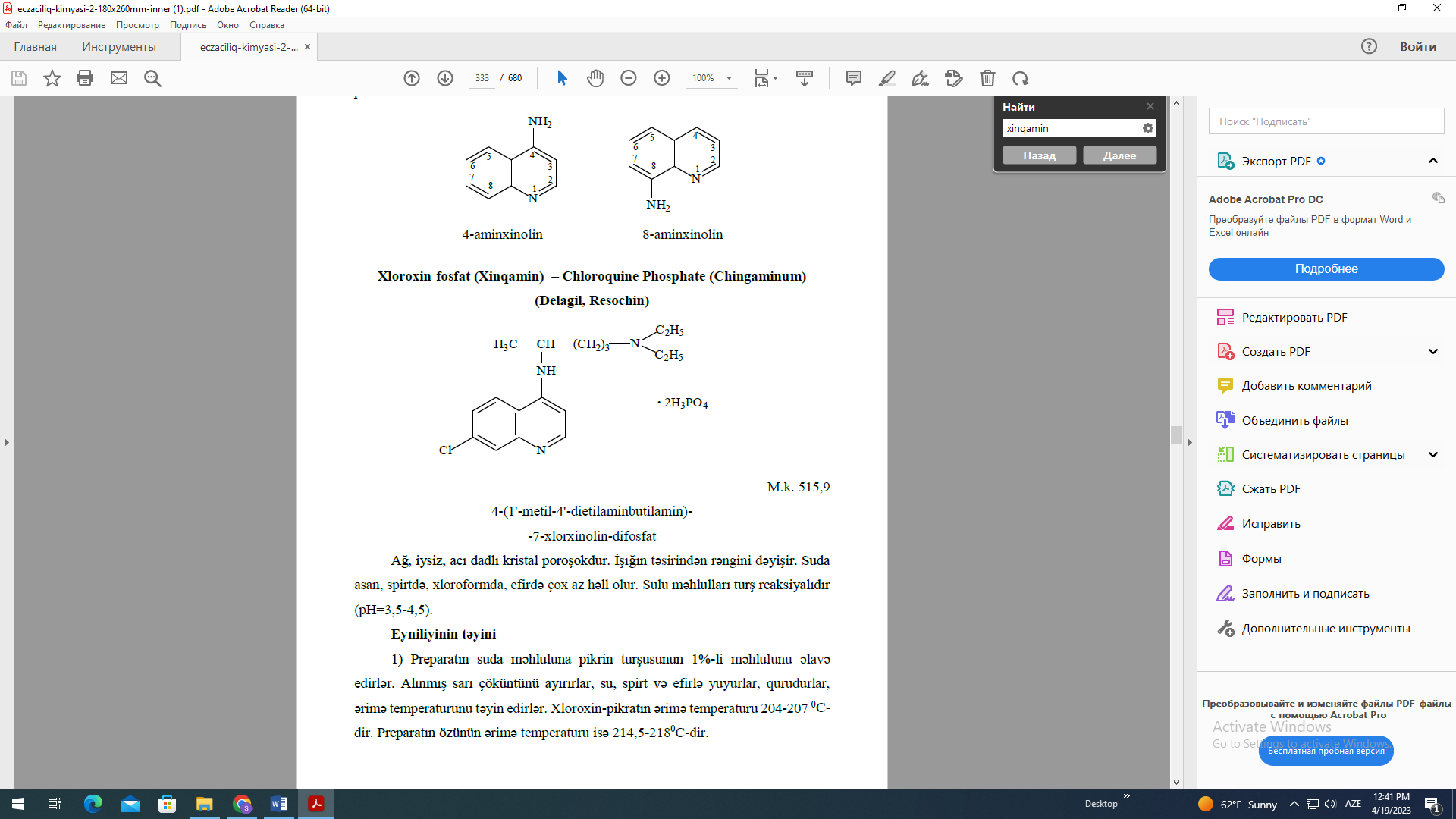 Белый, без запаха, горький кристаллический порошок. В воде легко растворим, в спирте, хлороформе, эфире мало растворим. Водные растворы кислой реакции (pH= 3,5-4,5 ).Определение подлинности.1) Хлорохина пикрат плавится при температуре 204-2070С.2 ) 0,01 М хлорид  хлорохинфосфата в 0,001% растворе соляной кислоте имеет максимумы при длине волны 257 ,329.3) Реакция на фосфаты:H3PO4 + 12(NH4)2MoO4 + 21HNO3 →→ 21NH4NO3 + 12H2O + (NH4)3PO4 ∙ 12MoO3↓желтыйКоличественное определение1) Метод неводного титрования, титруют 0,1 М HClO4  до зеленого окрашивания (индикатор - фиолетовый кристаллический; Т=0,02580 г /мл).2) метод ВЭЖХ.3) Спектрофотометрия. Измеряется оптическая плотность при 343 нмХингамин применяется при  малярии . выпускается в 0,25 гр в таблетках и 5% раствор в количестве 5 мл в виде инъекции.  